Videos 10F - Hydrostatic Pressure			 Name					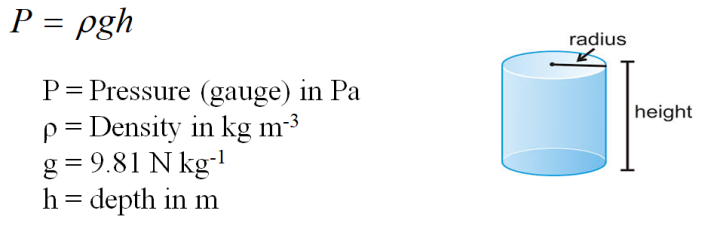 Example – What is the gauge pressure 3800 m (12,500 ft) deep in the ocean where the wreck of the Titanic lies?  Calculate it in Pa, PSI and atm. (ρ = 1.025x103 kg m-3)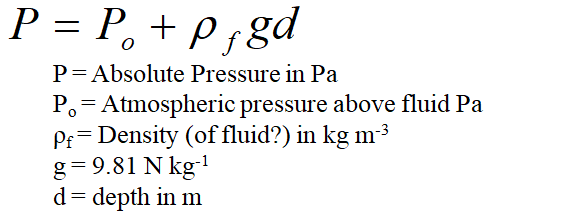 Example – At what depth below fresh water is the absolute pressure 100. PSI?  (Po = 1.013x105 Pa, ρ = 1.00x103 kg m-3)Whiteboards:1. The water level in a water tower is 30. m above the point where a faucet is.  What is the absolute pressure in Pa and PSI? (Po = 1.013x105 Pa, ρ = 1.00x103 kg m-3) What is the gauge pressure in PSI? P = Po + ρgh   (4.0E5 Pa, 57 psi, 43 psi)2. The density of air at STP is 1.29 kg m-3.  What is the difference in air pressure between the top and the bottom of the 381 m tall Empire State Building in Pa?  (assume the density is constant….) ΔP = ρghIf the pressure is 1.025x105 Pa at the bottom, what is the pressure at the top? (4.82E3 Pa, 0.977E5 Pa (9.77E4 Pa))3. At what depth in mercury is the gauge pressure equal to one atmosphere? (ρ = 13.6x103 kg m-3)  (answer in m and mm)P = ρgh1 atm = 1.013 x 105 Pa = 101.3 kPa = 760 Torr = 14.7 psi(0.759 m, 760 mm)3. At what depth in mercury is the gauge pressure equal to one atmosphere? (ρ = 13.6x103 kg m-3)  (answer in m and mm)P = ρgh1 atm = 1.013 x 105 Pa = 101.3 kPa = 760 Torr = 14.7 psi(0.759 m, 760 mm)